Evaluation of pain and definition of human endpoint* the presence of ulceration of tumors is always the humane endpointTotal score0 – 3	normal4 – 6	pay close attention; provide supplementary care, e.g. extra fluids, wet food, analgesia treatment (Type and dose:___)7 – 10	review progress with veterinarian, always euthanasia if high score (2) in several of the parameters11 – 12	implement humane endpoint (HE)/euthanasia, or score related to HE (score 3 or 4) in any of the parameters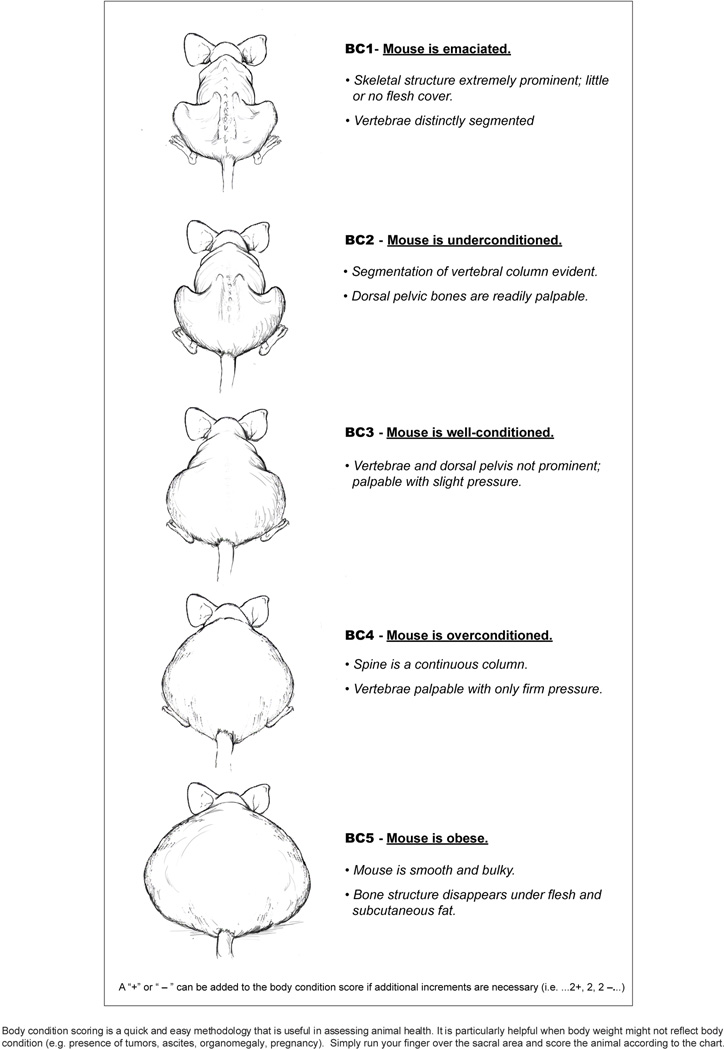 ParametersStateScoreDateDateDateDateDateAppearance/hydration statusNormal skin tent and posture0Appearance/hydration statusSlight skin tent present on dorsum1Appearance/hydration statusModerate skin tent, hunched posture, piloerection present2Appearance/hydration statusSevere skin tent, piloerection3Behavior conditionNormal, active in cage prior to and during handling, nesting, sleeping in groups0Behavior conditionDecreased activity, isolated but alert, responsive to handling.1Behavior conditionLethargic, isolated, decrease resistance to handling.Labored breathing.2Behavior conditionNonresponsive, move only when touched,Slow, labored breathing (HE)3Body conditionBC-30Body conditionBC-21Body conditionBC-1 (HE)3Tumor size and ulceration of tumorsNo palpable tumor0Tumor size and ulceration of tumors100 mm31Tumor size and ulceration of tumors200 mm32Tumor size and ulceration of tumors300 mm3 with/without ulceration*3Tumor size and ulceration of tumors400 mm3 with/without ulceration (HE)4